Консультация для родителей:«Осторожно, гололед!»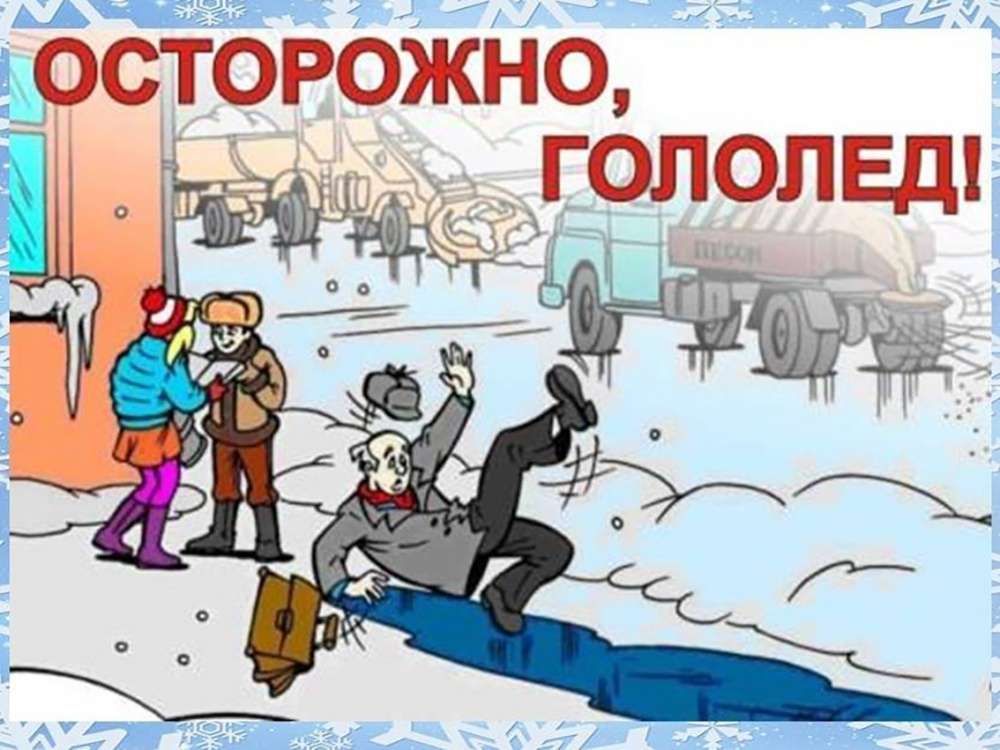 Будьте бдительны, соблюдайте меры предосторожности при гололеде!Научите детей правильно ходить во время гололеда.Держите ребенка за рукуПоведение детей порой бывает непредсказуемым, ребенок может внезапно побежать, последствия в условиях гололеда могут быть очень неприятнымиНе спешитеРекомендуется передвигаться мелкой, шаркающей походкой. Чем шире шаг, тем больше вероятность упасть.Выбирайте безопасную обувьВ гололедицу лучше носить обувь на нескользящей каучуковой или другой подошве с глубоким "протектором". При ходьбе по скользкой поверхности следует ступать на всю подошву, слегка расслабляя при этом ноги в коленях.Падаем правильноПрисядьте, меньше будет высота падения.При падении сгруппируйтесь. Если падаете на спину, постарайтесь прижать подбородок к телу. Нельзя падать на вытянутые руки, можно сломать кисти рук. Чтобы не было сотрясения мозга, избегайте удара затылком.Падая, старайтесь завалиться на бок, так будет меньше травм.Ну вот – упали…
Если последствие нечаянного «приземления» - синяк, посмотрите, как он будет себя вести. «Цветет» - изменяет окраску от красного через лиловый, вишневый и синий до желто-зеленого и желтого, значит все в порядке. Не меняет цвет, а напротив, только больше багровеет? Начинается нагноение - немедленно обратитесь к врачу!

Если растянули связки:  Чаще всего страдает голено-стоп, если растянутым связкам не оказать помощь немедленно, со временем они ослабеют, и нога станет подворачиваться не только в гололед. Сразу же вернитесь домой, смажьте область сустава гепарин содержащей мазью, наложите тугую повязку (на ночь повязку не снимайте, она поможет быстрее снять отек и удержит сустав в правильном положении). Забинтовав ногу, на 15-20 мин приложите к больному месту холод, важно, чтобы компресс плотно прилегал со всех сторон к пострадавшему суставу. 1-2 дня побудьте дома. Старайтесь не нагружать больную ногу. Если боль усилилась, сустав распух, побагровел, немедленно обратитесь к врачу – не исключено кровоизлияние в полость сустава, требующее срочного медицинского вмешательства.

Если это перелом: О неблагополучии даст знать острая боль в руке или ноге, усиливающаяся при малейшей попытке ею пошевелить, из-за чего движение становится невозможным. Необходимо срочно добраться до травмпункта, но прежде нужно обеспечить покой сломанной конечности. Соорудите шину из того, что есть под рукой, - палки, доски, крупной ветки. С помощью шарфа, платка, ремня привяжите ее так, чтобы шина захватила два соседних сустава. В крайнем случае, больную ногу можно привязать к здоровой, руку – к туловищу. Наберите снег в целлофановый пакет и приложите к месту перелома.

ПОМНИТЕ И О ПРАВИЛАХ ДОРОЖНОГО ДВИЖЕНИЯ!!!
Переходя через дорогу, соблюдайте правила дорожного движения, не переходите улицу и не перебегайте перед близко идущим транспортом. ПОМНИТЕ — проезжая часть скользкая и торможение транспорта затруднено, возможны заносы.
В гололед выбирайте более безопасный маршрут и выходите из дома заблаговременно.УВАЖАЕМЫЕ РОДИТЕЛИ – БУДЬТЕ БДИТЕЛЬНЫ,
СОБЛЮДАЙТЕ МЕРЫ ПРЕДОСТОРОЖНОСТИ ПРИ ГОЛОЛЕДЕ!